
                                 Province of the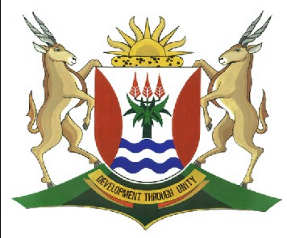 EASTERN CAPEEDUCATIONDIRECTORATE SENIOR CURRICULUM MANAGEMENT (SEN-FET)HOME SCHOOLING SELF-STUDY ANSWER SHEETSUBJECTECONOMICSGRADE12DATE21/04/2020TOPICMICROECONOMICS                     MARKS: 40TERM 2REVISIONTERM 2 CONTENTXQUESTION 1:                                             	                                       DBE Nov 2018Discuss, with the aid of graphs, the consequences of market failure under the following headings: −.     Producer subsidies (8 marks) Maximum prices      (8 marks) Minimum wages       (10 marks)                                                                                    (26) With reference to the graph below, analyse how a negative externality can result in the misallocation of resources.                                                                                                                        (10)              [40]INTRODUCTIONMarket failure is when the market fails to produce sufficient (optimum) quantities that people want. Accept any other relevant introduction                                                   (Max 2)(2)BODYMAIN PARTProducer SubsidiesA subsidy is a form of financial grant to support the production of a good or service by the government by lowering the cost of production Subsidies can be direct (e.g. cash grants) or indirection (e.g. depreciation write-off). 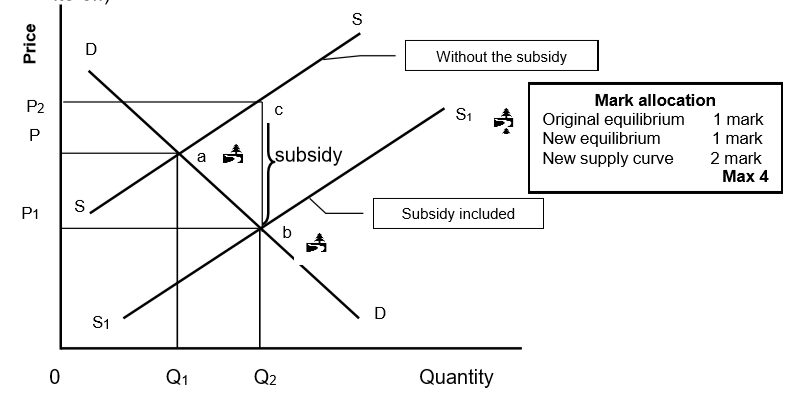 The market price decrease from P to P2, and the quantity consumed will increase from Q to Q1 due to the subsidy paid by government  The producer benefits from a subsidy/producer's profit increases (the difference between P and P2)  The consumer benefits from a subsidy by paying less (price decreased from P to P1) Producer subsidies are often given to suppliers of agricultural products such as milk, wheat and maize                                                                                                                                                     (Max 6)Maximum PricesSometimes the government will set the price of a good or service at a maximum price that is below the market price/The government intervenes and passes a law that suppliers may not charge more than the maximum price  Maximum price are usually set on basic goods, such as food and transport so that citizens have access to certain goods and services and achieve a certain minimum standard of living 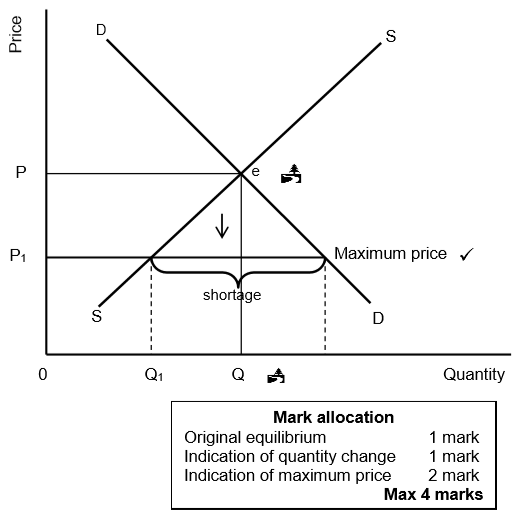 In the figure above, the maximum price is set at P1, while the market price is at  P  The immediate effect would be that the quantity supplied will drop from Q to Q1The shortage caused by the price ceiling creates a problem of how to allocate the good since the demand will exceed the supplyBlack markets often develop where illegal goods are bought or sold                                     (Max 6)Minimum WagesWhen the government enforces a minimum wage, it means workers have to be paid a certain minimum remuneration that will lead to a higher standard of living / increased satisfaction of wants. 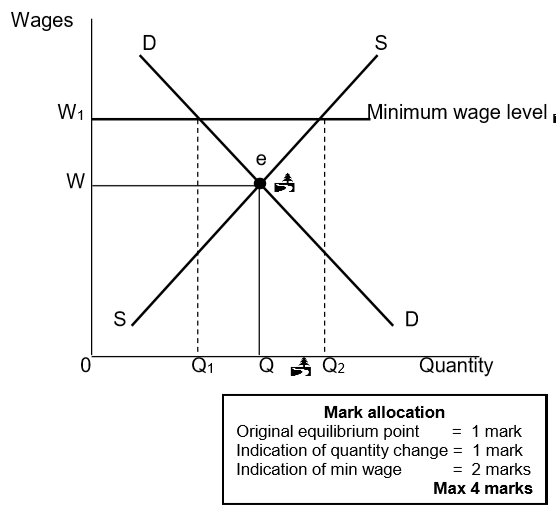 The graph shows that if the wage rate is set at W, the corresponding demand and supply of labour will be Q    If a minimum wage of W1 is set, the demand for labour will decrease from Q to Q1.  Some people may become unemployed  However, the supply of labour will increase from Q to Q2.   As more people will offer their labour because of a higher income  Minimum wages will lead to more bargaining power of workers              (Max 8) (Accept any other correct relevant response) (Allocate a maximum of 8 marks for the mere listing of facts/examples).                                                                                                                         (Max. 26)(26)ADDITIONAL PART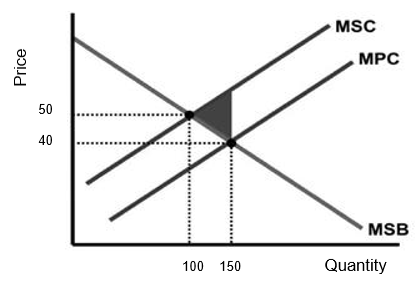 A negative externality results in the misallocation of resources:Because external costs are not included in the price when the market produces 150 units  If external costs are included the supply will decrease and market will produce at 100 units at a higher price of R50, that is socially desirable Since the market does not take external cost into account it over-produces  thus  more resources than it socially desirable is used  harming other producers or consumers through the behaviour of certain producers that impact negatively on the cost structure of other participants  charging a price of R40 for quantity 150 sold, that represents only private cost (MPC)  reaching the socially optimal point of production if social cost is taken into account, that will lead to a price increase to 50 and the quantity reducing to 100  producing too much of a good which has a negative externality (welfare loss) indicated by the shaded area on the graph  at R40 if the market is left to its own devices, a quantity of 150 will be produced (socially insufficient)                                                                                                                                             (Max 10)    (10)CONCLUSIONGovernment involves itself directly in the market when the market does not act in the interest of society  (Accept any other correct relevant conclusion.)                                            (Max 2)(2)[40]